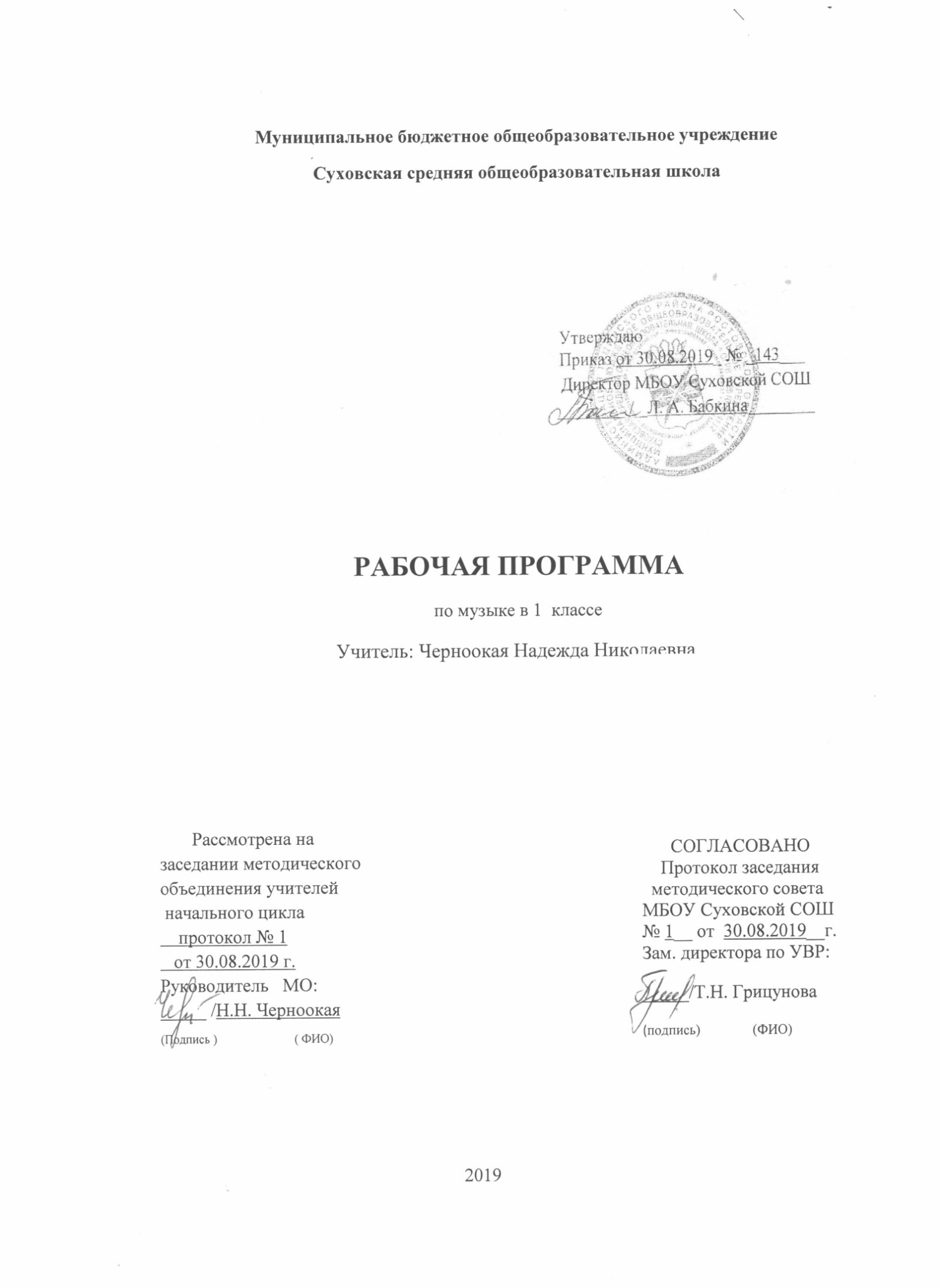 СОДЕРЖАНИЕВ программу  введены уроки регионального  компонента,  содержание упражнений и заданий и составляет  не менее 10%  от общего  материала	В течение учебного года возможна корректировка распределения часов по темам и изменение даты проведения уроков ( в том числе контрольных работ) с учётом хода усвоения учебного материала обучающимися или в связи с другими объективными причинами.ПЛАНИРУЕМЫЕ Результаты освоения учебного предметаЛичностные универсальные учебные действияУ обучающегося будут сформированы:– внутренняя позиция школьника на уровне положительного отношения к школе, ориентации на содержательные моменты школьной действительности и принятия образца «хорошего ученика»;– широкая мотивационная основа учебной деятельности, включающая социальные, учебно-познавательные и внешние мотивы;– учебно-познавательный интерес к новому учебному материалу и способам решения новой задачи;– ориентация на понимание причин успеха в учебной деятельности, в том числе на самоанализ и самоконтроль результата, на анализ соответствия результатов требованиям конкретной задачи, на понимание оценок учителей, товарищей, родителей и других людей;– способность к оценке своей учебной деятельности;– основы гражданской идентичности, своей этнической принадлежности в форме осознания «Я» как члена семьи, представителя народа,гражданина России, чувства сопричастности и гордости за свою Родину, народ иисторию, осознание ответственности человека за общее благополучие;– ориентация в нравственном содержании и смысле как собственных поступков, так и поступков окружающих людей;– знание основных моральных норм и ориентация на их выполнение;– развитие этических чувств — стыда, вины, совести как регуляторов морального поведения; понимание чувств других людей и сопереживание им;– установка на здоровый образ жизни;– основы экологической культуры: принятие ценности природного мира, готовность следовать в своей деятельности нормам природоохранного, нерасточительного, здоровьесберегающего поведения;– чувство прекрасного и эстетические чувства на основе знакомства с мировой и отечественной художественной культурой.Регулятивные универсальные учебные действияОбучающийся научится:– принимать и сохранять учебную задачу;– учитывать выделенные учителем ориентиры действия в новом учебном материале в сотрудничестве с учителем;– планировать свои действия в соответствии с поставленной задачей и условиями её реализации, в том числе во внутреннем плане;– учитывать установленные правила в планировании и контроле способа решения;– осуществлять итоговый и пошаговый контроль по результату;– оценивать правильность выполнения действия на уровне адекватной ретроспективной оценки соответствия результатов требованиям данной задачи;– адекватно воспринимать предложения и оценку учителей, товарищей, родителей и других людей;– различать способ и результат действия;Коммуникативные универсальные учебные действия      Обучающийся научится:– адекватно использовать коммуникативные, прежде всего речевые, средства для решения различных коммуникативных задач, строить монологическоевысказывание (в том числе сопровождая его аудиовизуальной поддержкой), владеть диалогической формой коммуникации, используя в том числе средства и инструменты ИКТ и дистанционного общения;– допускать возможность существования у людей различных точек зрения, в том числе не совпадающих с его собственной, и ориентироваться напозицию партнёра в общении и взаимодействии;– учитывать разные мнения и стремиться к координации различных позиций в сотрудничестве;– формулировать собственное мнение и позицию;– договариваться и приходить к общему решению в совместной деятельности, в том числе в ситуации столкновения интересов;– строить понятные для партнёра высказывания, учитывающие, что – задавать вопросы;– контролировать действия партнёра;– использовать речь для регуляции своего действия;– адекватно использовать речевые средства для решения различных коммуникативных задач, строить монологическое высказывание, владетьдиалогической формой речи.Метапредметные универсальные учебные действия:Чтение. Работа с текстом
Работа с текстом: поиск информации и понимание прочитанного
       Обучающийся научится:
– находить в тексте конкретные сведения, факты, заданные в явном виде;
– определять тему и главную мысль текста;
– делить тексты на смысловые части, составлять план текста;
– вычленять содержащиеся в тексте основные события и устанавливать их последовательность; упорядочивать информацию по заданному
основанию;
– сравнивать между собой объекты, описанные в тексте, выделяя  существенных признака;
– понимать информацию, представленную в неявном виде (например, находить в тексте несколько примеров, доказывающих приведённое утверждение;
характеризовать явление по его описанию; выделять общий признак группы элементов);
– понимать информацию, представленную разными способами: словесно, в виде таблицы, схемы, диаграммы;
– понимать текст, опираясь не только на содержащуюся в нём информацию, но и на жанр, структуру, выразительные средства текста;
– использовать различные виды чтения: ознакомительное, изучающее,
поисковое, выбирать нужный вид чтения в соответствии с целью чтения;
– ориентироваться в соответствующих возрасту словарях и справочниках.
Работа с текстом: преобразование и интерпретация информации
       Обучающийся научится:
– соотносить факты с общей идеей текста, устанавливать простые связи, не показанные в тексте напрямую;
– формулировать несложные выводы, основываясь на тексте; находить аргументы, подтверждающие вывод;
– сопоставлять и обобщать содержащуюся в разных частях текста информацию;
– составлять на основании текста небольшое монологическое высказывание, отвечая на поставленный вопрос.
      Работа с текстом: оценка информации
      Обучающийся научится:
– высказывать оценочные суждения и свою точку зрения о прочитанном тексте;
– оценивать содержание, языковые особенности и структуру текста; определять место и роль иллюстративного ряда в тексте;
– на основе имеющихся знаний, жизненного опыта подвергать сомнению достоверность прочитанного, обнаруживать недостоверность
получаемых сведений, пробелы в информации и находить пути восполнения этих пробелов;
– участвовать в учебном диалоге при обсуждении прочитанного или прослушанного текста.
Формирование ИКТ компетентности обучающихсяЗнакомство со средствами ИКТ, гигиена работы с компьютером.Обучающийся научится:использовать безопасные для органов зрения, нервной системы, опорнодвигательного аппарата эргономичные приемы работы с компьютером и другими средствами ИКТ; выполнять компенсирующие физические упражнения (минизарядку);	Технология ввода информации в компьютер: ввод текста, запись звука, изображения, цифровых данных.Выпускник научится:рисовать (создавать простые изображения) на графическом планшете;Предметные результатыустойчивый интерес к музыке и различным видам музыкально-творческой деятельности;развитое художественное восприятие, умение оценивать произведения разных видов искусств, размышлять о музыке как о способе выражения духовных переживаний человека;общее понятие о значении музыки в жизни человека;элементарные умения и навыки в различных видах учебно-творческой деятельности;использование элементарных умений и навыков при воплощении художественно-образного содержания музыкальных произведений в различных видах музыкальной и учебно-творческой деятельности;готовность применять полученные знания и приобретенный опыт творческой деятельности при реализации различных проектов для организации содержательного культурного досуга во внеурочной и внешкольной деятельности;участие в создании театрализованных и музыкально-пластических композиций, исполнение вокально-хоровых произведений, импровизаций, театральных спектаклей, ассамблей искусств, музыкальных фестивалей и конкурсов и др.	Обучающийся научится:распознавать различные (основные) жанры музыкальных произведений;определять эмоциональный характер музыки и ее образное содержание;выражать своё эмоциональное отношение к искусству в процессе исполнения музыкальных произведений (пения, художественного движения, пластического интонирования и др.)                                         Обучающийся получит возможность научиться:реализовывать творческий потенциал, осуществляя собственные музыкально-исполнительские замыслы в различных видах деятельности.Содержание учебного предметаМузыка вокруг нас.  (16часов) Истоки возникновения музыки. Рождение музыки как естественное проявление человеческого состояния. Звучание окружающей жизни, природы, настроений, чувств и характера человека.Обобщённое представление об основных образно-эмоциональных сферах музыки и о многообразии музыкальных жанров и стилей. Песня, танец, марш и их разновидности. Песенность, танцевальность, маршевость. Опера, балет, симфония, концерт, сюита, кантата, мюзикл.Отечественные народные музыкальные традиции. Творчество народов России. Музыкальный и поэтический фольклор: песни, танцы, действа, обряды, скороговорки, загадки, игры-драматизации. Историческое прошлое в музыкальных образах. Народная и профессиональная музыка. Сочинения отечественных композиторов о Родине. Духовная музыка в творчестве композиторов.Музыка и ты. (17 часов) Интонационное богатство музыкального мира. Общие представления о музыкальной жизни страны. Детские хоровые и инструментальные коллективы, ансамбли песни и танца. Выдающиеся исполнительские коллективы (хоровые, симфонические). Музыкальные театры. Конкурсы и фестивали музыкантов. Музыка для детей: радио- и телепередачи, видеофильмы, звукозаписи (CD, DVD).Различные виды музыки: вокальная, инструментальная; сольная, хоровая, оркестровая. Певческие голоса: детские, женские, мужские. Хоры: детский, женский, мужской, смешанный. Музыкальные инструменты. Оркестры: симфонический, духовой, народных инструментов.Народное и профессиональное музыкальное творчество разных стран мира. Многообразие этнокультурных, исторически сложившихся традиций. Региональные музыкально-поэтические традиции: содержание, образная сфера и музыкальный язык. Региональный компонент включен в содержание упражнений и заданий и составляет  не менее 10%  от общего  материала.Календарно-тематическое планированиеНаименование рабочей программы Аннотация к рабочей программеРабочая программа по предмету «Музыка»Класс «1»ФГОС НООРабочая программа составлена на основе:- федерального государственного образовательного стандарта начального общего образования;                                                                       -примерной программы по музыке» (М.: «Просвещение», 2015), предметной линии учебников под редакцией Е.Д.Критская, основной образовательной программы начальной школы  на 2019-2020 учебный год.- федерального перечня учебников, рекомендованных  Министерством образования и науки РФ к использованию при реализации имеющих государственную аккредитацию образовательных программ начального общего, основного общего, среднего общего образования на 2019 – 2020 учебный год; - примерного учебного плана для образовательных учреждений Ростовской области на 2019 – 2020 учебный год, реализующих основные общеобразовательные программы;- учебного плана МБОУ Суховской СОШ на 2019-2020 учебный год;- требований Основной образовательной программы начального общего образования  МБОУ Суховской СОШ;- положения о рабочей программе МБОУ Суховской СОШРабочая программа по предмету «Музыка»Класс «1»ФГОС НООУчебники: Е.Д.Критская ,Г.П.Сергеева, Т.С. Шмагина  Учебник «Музыка»М. «Просвещение» 2014Рабочая программа по предмету «Музыка»Класс «1»ФГОС НООКоличество   часов:  рабочая программа рассчитана на 1 учебный час  в неделю, общий объем – 33 часа  в год.№ п/пДата урокаТема урокаРегиональный компонент106.09.«И Муза вечная со мной!» Гимн Ростовской области504.10.Музыка осени. Казачья песня «Трава, моя трава»825.10.Музыкальная азбука.Беседа о казачьей песне1306.12.Звучащие картины.Разучивание песни «За Уралом, за рекой»Музыка в жизни человекаМузыка в жизни человекаОбучающийся научитсяОбучающийся получит возможность научиться:- воспринимать доступную ему музыку разного эмоционально-образного содержания;-	различать музыку разных жанров: песни, танцы и марши;-	выражать свое отношение к музыкальным произведениям, его героям;-	воплощать настроение музыкальных произведений в пении;-	отличать русское народное творчество от музыки других народов;-	вслушиваться в звуки родной природы;-	воплощать образное содержание народного творчества в играх, движениях, импровизациях, пении простых мелодий;-	понимать значение музыкальных сказок, шуток.- воспринимать и понимать музыкальные произведения, доступные возрасту 6-8 лет;-	передавать содержание песенного творчества в пении, движении, элементах дирижирования и др.;-оценивать значение музыки в жизни людей на основе знакомства с легендами и мифами о происхождении музыки.Основные закономерности музыкального искусстваОсновные закономерности музыкального искусстваОбучающийся научитсяОбучающийся получит возможность научиться:: воспринимать доступную ему музыку разного эмоционально-образного содержания;-	различать музыку разных жанров: песни, танцы и марши;-	выражать свое отношение к музыкальным произведениям, его героям;-	воплощать настроение музыкальных произведений в пении;-	отличать русское народное творчество от музыки других народов;-	вслушиваться в звуки родной природы;-	воплощать образное содержание народного творчества в играх, движениях, импровизациях, пении простых мелодий;-	понимать значение музыкальных сказок, шуток.слушать музыкальное произведение, выделяя   в   нем   основное настроение, разные части,   выразительные особенности; наблюдать за  изменениями  темпа, динамики, настроения;-	различать темпы, ритмы марша, танца и песни;-	находить сходство и различие тем и образов, доступных пониманию детей;-	определять куплетную форму в тексте песен;-различать более короткие и более длинные   звуки,  условные обозначения (форте — пиано и др.).-	выражать свои эмоции в исполнении песен, в придумывании подходящих музыке движений;-	понимать элементарную запись ритма и простой интонации;-	различать звучание музыкальных инструментов   (фортепиано, скрипки,      балалайки, трубы, флейты), пение солиста и хора (мужского, женского или детского);-	исполнять попевки, ориентируясь на запись ручными знаками; участвовать в коллективной исполнительской деятельности.Обучающийся получит возможность овладеть:Обучающийся получит возможность научиться:-	первоначальными представлениями о музыкальном       искусстве и его видах; о творчестве   П.И.   Чайковского, М.М. Глинки, С.С . Прокофьева и др., о песенном творчестве для детей, об авторской и народной музыке;-	элементарными муыкальными понятиями: звук, звукоряд, нота, темп, ритм, мелодия и др.-	выражать свои эмоции в исполнении песен, в придумывании подходящих музыке движений;-	понимать элементарную запись ритма и простой интонации;-	различать звучание музыкальных  инструментов   (фортепиано, скрипки,      балалайки, трубы, флейты), пение солиста и хора (мужского, женского или детского);-	исполнять попевки, ориентируясь на запись ручными знаками; участвовать в коллективной исполнительской деятельности.№ п/пДатаДатаРаздел, тема урока, количество часовРаздел, тема урока№ п/ппо планупо фактуРаздел, тема урока, количество часовРаздел, тема урокаМузыка вокруг нас 16ч106.09.Урок-театрализация. «И Муза вечная со мной!» 213.09.Хоровод муз. Урок-импровизация.320.09.Повсюду музыка слышна. 427.09.Урок-театрализация. Душа музыки - мелодия. 504.10.Музыка осени. Урок-экскурсия.1 час611.10.Сочини мелодию. 718.10.Урок-театрализация. «Азбука, азбука каждому нужна…». 825.10.Музыкальная азбука.908.11.Угадай мелодию. 1015.11.Музыкальные инструменты: свирель, гусли, рожок.1122.11.«Садко». Из русского былинного сказа. 1229.11.Музыкальные инструменты флейта, арфа, фортепиано. 1306.12.Звучащие картины.1413.12.Разыграй песню. Урок-театрализация.1520.12.Пришло Рождество, начинается  торжество. Родной обычай старины.1627.12.Добрый праздник среди зимы.  Музыка и ты 17 ч1717.01.Край, в котором ты живешь. Главная песня казаков.1824.01.Художник, поэт, композитор.1931.01.Музыка утра.2007.02.Музыка вечера.2121.02.Музыкальные портреты.2228.02.У каждого свой музыкальный инструмент.2306.03.Разыграй сказку. «Баба Яга» - русская народная сказка. Урок-театрализация.2413.03.Мамин праздник.2520.03.Веселый хоровод.2603.04.Музыкальные инструменты. У каждого свой музыкальный инструмент.2710.04.Музыкальные инструменты. Казачья песня «Трава, моя трава»2817.04.«Чудесная лютня». Звучащие картины.2924.04.Музыка в цирке. Урок-театрализация3001.05.Казачья песня    «Ой, на горе калина».3108.05.Опера-сказка.3215.05.«Ничего на свете лучше нету»3322.05Весёлые нотки. 